SDH Břehy ve spolupráci s obcí Břehy pořádáŽELEZNÉ HASIČÁTKO 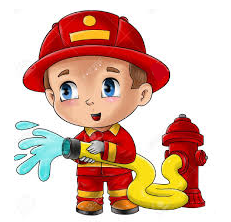 TFA PRO PŘÍPRAVKYTermín a místo konání:27.4.2024 na hřišti ve BřeháchČasový rozvrh: 09:30 – 10:00 prezence10:05: zahájení, instruktáž závodníků10:15: start soutěže 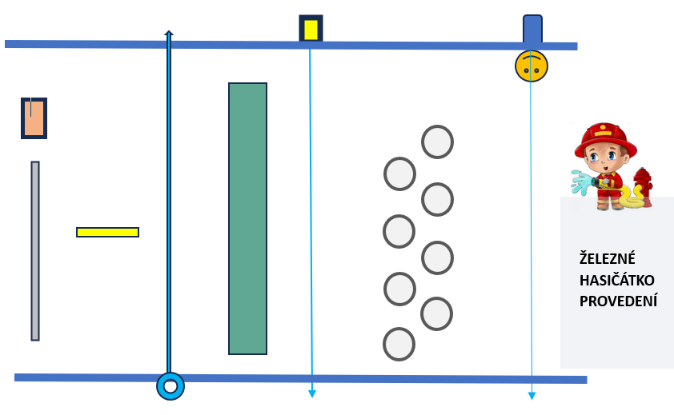 kapacita omezena na 150 závodníků Vyhlášení výsledků a vyhodnocení dle časového sledu soutěže. Hlavní rozhodčí: Petra KřížkováVelitel soutěže: Daniel MládekZdravotník: Milena JeníčkováPrůběh soutěže: Soutěž v disciplínách TFA – hasičský silový víceboj upravený pro přípravkyKategorie: Mladší dívky: 3-4 roky  Mladší chlapci: 3-4 roky Starší dívky: 5-6 let Starší chlapci: 5-6 let O kategorii rozhoduje dosažený věk v den konání závodu. Podmínky účasti: Soutěže se mohou zúčastnit členové SHČMS, možnost je i pro veřejnost, všichni závodníci pouze s písemným souhlasem rodičů.Zapůjčení výstroje: zapůjčíme sportovní přilbu a upravený dýchací přístrojStartovné: 30,-Kč   všichni závodníci obdrží odznak a odměnu, první tři z každé kategorie budou vyhlášeni a oceněni cenou a medailí.Pojištění: Každý soutěžící se účastní na vlastní nebezpečí! Závodníci odevzdají při prezenci „Souhlas rodičů / Čestné prohlášení o zdravotní způsobilosti“ Přihlášky: do 20.4.2024 na email: hasici.brehy@seznam.cz